                                                                    دانشگاه علوم پزشکی و خدمات بهداشتی و درمانی زابل         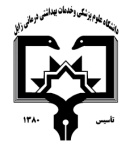                                                                                                     معاونت آموزشی                                                      مرکز مطالعات و توسعه آموزش علوم پزشکی دانشگاه علوم پزشکی                                                                                                                                                      فرم طرح درس روزانه*موارد مدنظر ارزشیابی: حضور فعال در کلاس           سئوالات کلاسی              امتحان میان ترم               پروژه درسی              کنفرانس – ترجمه            فعالیت علمی و گزارش کار           امتحان پایان نیمسال                 سایر*منابع درسی مورد استفاده : 1- گلمحمدی، رستم. مهندسی صدا و ارتعاش/ تالیف: رستم گلمحمدی. همدان: انتشارات دانشجو.ویرایش چهارم. *هدف کلی درس : آشنایی با وسایل اندازه گیری صدا و ارتعاش و نحوه کاربرد این وسایل، کسب توانایی ارزیابی و اندازه گیری صدا و ارتعاش در محیط کار و آشنایی با مقدمات روش های کنترل صدا و ارتعاش.روش های  یادهی-یادگیری می تواند  شامل : سخنرانی ،بحث در گروهای کوچک ،نمایشی ،پرسش و پاسخ ،حل مسئله (pbl)،گردش علمی ،آزمایشگاهی ،یادگیری بر اساس case و غیرهدانشکده:                         بهداشت                                                                           نام مدرس:                 علیرضا خمر                                                                  رتبه علمی:  مربینام درس:    صدا و ارتعاش درصنعت و محیط کار                                           کد درس:                     830037               نوع درس(تئوری /عملی):       1 واحد عملی                           تعداد واحد :        3                                         میزان ساعت : 34رشته تحصیلی فراگیران:           مهندسی بهداشت حرفه ای                                      مقطع تحصیلی فراگیران :     کارشناسی                                        نیمسال ارائه درس:  اولشماره جلسه اهداف اختصاصی (رئوس مطالب همان جلسه)اهداف ویژه رفتاری همان جلسه(دانشجو پس از ارائه درس قادر خواهد بود)حیطه ایجاد تغییرات پس از آموزش          ( شناختی،روان حرکتی،عاطفی) روش های یاددهی-یادگیریمواد و وسایل آموزشی تکالیف دانشجو 1آشنایی با دستگاههای اندازه گیری صدا( صدا سنج ساده)دانشجو باید تجهیزات مربوط به اندازه گیری صدا را شناخته و نحوه ی کار با انها را بلد باشد.  شناختی- روان حرکتیسخنرانی، پرسش و پاسخ- تمرینتجهیزات آزمایشگاهیآشنایی با نحوه کار دستگاهها2کالیبراسیون صداسنجهادانشجو باید مفهوم کالیبراسیون را درک کرده و نحوه ی کالیبراسیون تجهیزات اندازه گیری صدا را بلد باشد.  شناختی- روان حرکتیسخنرانی، پرسش و پاسخ- تمرینتجهیزات آزمایشگاهیآشنایی با نحوه کالیبراسیون دستگاههای صداسنج3آشنایی با اتاقک آکوستیکدانشجو باید با اتاقک آکوستیک آشنا بوده و کاربردهای آنرا بداند.  شناختی- روان حرکتیسخنرانی، پرسش و پاسخ- تمرینتجهیزات آزمایشگاهیکاربرد اتاقک آکوستیک را بیان نماید.4آشنایی با دستگاه ادیومتر و طرز کار آندانشجو باید طرز کار با دستگاه ادیومتر را شناخته و با آن به صورت عملی کار کند.  شناختی- روان حرکتیسخنرانی، پرسش و پاسخ- تمرینتجهیزات آزمایشگاهیبا استفاده از دستگاه ادیومتر تست ادیومتری را به شکل صحیح انجام دهد.5آشنایی و کارعملی با دستگاههای ارتعاش سنجدانشجو باید دستگاه ارتعاش سنج را شناخته و نحوه ی کار با آن را بداند.  شناختی- روان حرکتیسخنرانی، پرسش و پاسخ- تمرینتجهیزات آزمایشگاهیانجام کار با دستگاه ارتعاش سنج6کار عملی اندازه گیری و کنترل صدا و ارتعاش در یک کارگاه صنعتی  دانشجو باید بتواند در یک محیط کاری کار اندازه گیری صوت را انجام دهد.  شناختی- روان حرکتیسخنرانی، پرسش و پاسخ- تمرینتجهیزات آزمایشگاهیانجام اندازه گیری صدا در یک محیط کاری و ارائه ی گزارش7آشنایی با صداسنج آنالیزور دار و نحوه ی کار یا آندانشجو باید اجزای صداسنج آنالیزور دار را شناخته و نحوه ی کار با آن را بلد باشد.  شناختی- روان حرکتیسخنرانی، پرسش و پاسخ- تمرینتجهیزات آزمایشگاهیاندازه گیری صدا با صداسنج آنالیزور دار و آنالیز فرکانس